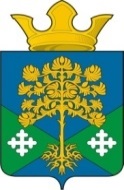 Российская ФедерацияСвердловская областьКамышловский муниципальный районДУМА ВОСТОЧНОГО СЕЛЬСКОГО ПОСЕЛЕНИЯ(четвертый созыв) РЕШЕНИЕ22.07.2021г.                                                                                                     №  121п. Восточный       Об установлении и введении в действие   налога  на имущество физических лиц на  территории  Восточного сельского поселения Камышловского муниципального района Свердловской области  на 2022 год В соответствии с Налоговым кодексом Российской Федерации,  Федеральным законом от 6 октября 2003г. № 131-ФЗ  «Об общих принципах организации местного самоуправления в Российской Федерации», Законом Свердловской области от 26.03.2019 № 23-ОЗ  «Об установлении единой даты начала применения на территории Свердловской области порядка определения налоговой базы по налогу на имущество физических лиц исходя из кадастровой стоимости объектов налогообложения по этому налогу»,   руководствуясь статьей  22 Устава Восточного сельского поселения, Дума  поселенияРЕШИЛА:1. Установить и ввести в действие с 1 января 2022 года на территории Восточного сельского поселения налог на имущество физических лиц. 2. Установить, что налоговая база по налогу в отношении объектов налогообложения определяется исходя из их кадастровой   стоимости.3. Установить следующие налоговые ставки по налогу:1) 0.2 процента в отношении:          жилых домов, частей жилых  домов, квартир, частей квартир, комнат;          объектов незавершенного строительства, в случае, если проектируемым назначением такого объекта является жилой дом;          единых недвижимых комплексов, в состав которых входит хотя бы один жилой дом;           гаражей и машино-мест, в том числе расположенных в объектах налогообложения, указанных в подпункте 2  пункта 2 статьи 406 Налогового кодекса Российской Федерации;          хозяйственных строений или сооружений, площадь каждого из которых не превышает 50 квадратных метров и которые расположены на земельных участках для ведения личного подсобного  хозяйства, огородничества, садоводства или индивидуального жилищного строительства;           2) 2.0 процентов в отношении:       объектов налогообложения  включенных  в перечень определяемый в соответствии с пунктом 7 статьи 378.2 Налогового кодекса Российской Федерации, в отношении объектов налогообложения, предусмотренных абзацем вторым пункта 10 статьи 378.2 Налогового кодекса Российской Федерации, а также в отношении объектов налогообложения, кадастровая стоимость каждого  из которых превышает 300 миллионов рублей;          3) 0.5 процентов в отношении:          прочих объектов налогообложения.4. Налог подлежит уплате налогоплательщиками в соответствии со статьей 409 Налогового кодекса Российской Федерации не позднее 1 декабря года, следующего за истекшим налоговым периодом.5.Опубликовать настоящее решение в газете Камышловские известия и  разместить  на официальном сайте администрации  Восточного сельского поселения в сети Интернет и на официальном сайте Думы поселения  http://dumavsp.ru6. Настоящее решение вступает в силу по истечении одного месяца со дня его официального опубликования в газете Камышловские известия, но не ранее 1 января 2022 года.7.Контроль за исполнением настоящего решения возложить на председателя думской  комиссии по  финансово-экономической политике Фарносову Н.Ю. Председатель Думы                                          Глава Восточного сельского поселения                    Восточного сельского поселения ___________   А.Л.Макаридин                                   _________  Н.С.Журский